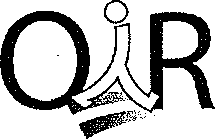 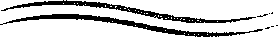 Versión pública de acuerdo a lo dispuesto en el Art. 30 de la LAIP, se elimina el nombre por ser dato personal Art. 6 literal “a”; información confidencial Art. 6 literal “f”; y Art 19, todos de la LAIP, el dato se ubicaba en la parte intermedia de la presente resoluciónRESOLUCIÓN EN RESPUESTA A SOLICITUD DE INFORMACIÓN N° 088-2016Santa Tecla, departamento de La Libertad a las catorce horas con cinco minutos del día tres de mayo de 2016, el Ministerio de Agricultura y Ganadería luego de haber recibido y admitido la solicitud de información No. 088 sobre:Información del Proyecto de Sistema de Riego a beneficio de la Asociación Cooperativa de Producción Agropecuaria "Mujeres sin Barreras" de Responsabilidad Limitada, "ACPAM" de R. L., sobre:Si el proyecto está vigente y/o cuando finalizóInversión realizada a la fechaEquipos y recursos entregados (detallando el nombre de los equipos y/o recursos, y la cantidad entregada por fecha)Fechas de entrega de los recursos {insumos y/o equipos)Nombre de la persona de la Cooperativa que recibió los materiales y/o recursos, describiendo las fechas de recepción.Presentada ante la Oficina de Información y Respuesta de esta dependencia por parte de: xxxxxxxxxxxxxxxxxxxxxxxxxxxxxxx, al respecto se realizaron las consultas a la Dirección General de Desarrollo Rural (DGDR) y a la Dirección General de Ordenamiento Forestal Cuencas y Riego (DGFCR), ejecutoras de proyectos de riego; ambas dependencias informaron que ACPAM DE RL no es beneficiaría de proyectos ejecutados por la DGFCR, PRODEMOR CENTRAL AMPLIACION y AMANECER RURAL, por lo anteriormente expuesto no se cuenta con dicha información, y considerando que la Ley de Acceso a la Información Pública dispone en el art. 73 que nos encontramos ante un caso de información INEXISTENTE, lo que impide brindar lo requerido por el peticionario, esta dependencia resuelve:NO ENTREGAR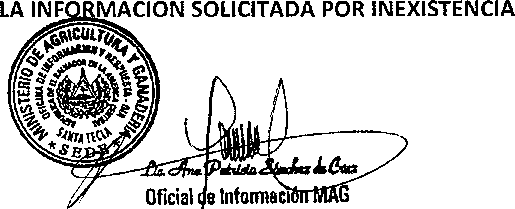 